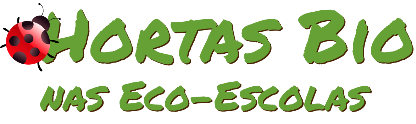 Horta Bio… em casaFicha de RegistoIdentificação da planta escolhidaIdentificação da planta escolhidaNome comum da espécie: AbóboraNome científico: CucurbitaQuando colocaste a semente na terra?Atenção: as sementes sem água não germinam! A germinação inicia-se por uma intensa absorção de água.Quando colocaste a semente na terra?Atenção: as sementes sem água não germinam! A germinação inicia-se por uma intensa absorção de água.Data: 24 de abril de 2020Data: 24 de abril de 2020Quantos dias passaram até ao aparecimento da plântula?Regista este momento com uma fotografia!Não te esqueças: A planta “recém-nascida”, precisa de luz para realizar a fotossíntese, é desta forma que produz o seu próprio alimento.Quantos dias passaram até ao aparecimento da plântula?Regista este momento com uma fotografia!Não te esqueças: A planta “recém-nascida”, precisa de luz para realizar a fotossíntese, é desta forma que produz o seu próprio alimento.Resposta:1 semana, ou seja, 8 diasResposta:1 semana, ou seja, 8 diasRegisto semanal do desenvolvimento da planta:Gostaríamos que registasses, se possível, semanalmente, o desenvolvimento da tua planta. Se não se notarem modificações significativas, não necessitas de anotar.O que podes e deves registar?Quanto cresceu? Quantas folhas novas? Apareceram ramificações? Apareceu uma florescência, quando? A planta frutificou? A planta ficou com as folhas amareladas? Murchou? Tem parasitas? Atenção:Envia para o teu professor, com esta tabela, um conjunto de fotografias que exibam a evolução do crescimento da planta (4 a 8 fotografias).Registo semanal do desenvolvimento da planta:Gostaríamos que registasses, se possível, semanalmente, o desenvolvimento da tua planta. Se não se notarem modificações significativas, não necessitas de anotar.O que podes e deves registar?Quanto cresceu? Quantas folhas novas? Apareceram ramificações? Apareceu uma florescência, quando? A planta frutificou? A planta ficou com as folhas amareladas? Murchou? Tem parasitas? Atenção:Envia para o teu professor, com esta tabela, um conjunto de fotografias que exibam a evolução do crescimento da planta (4 a 8 fotografias).Semana 1:Na primeira semana pus as sementes numa chávena de plástico cheia de terra, coloquei a chávena ao sol e fui deitando água 1 vez por dia.   Semana 1:Na primeira semana pus as sementes numa chávena de plástico cheia de terra, coloquei a chávena ao sol e fui deitando água 1 vez por dia.   Semana 2 : Na segunda semana começarão a aparecer os primeiros rebentos. O seu crescimento foi rápido e conseguíamos ver a evolução da planta no diariamente. Os cuidados foram os mesmos água e sol.Semana 2 : Na segunda semana começarão a aparecer os primeiros rebentos. O seu crescimento foi rápido e conseguíamos ver a evolução da planta no diariamente. Os cuidados foram os mesmos água e sol.Semana 4 : Passadas duas semanas a evolução foi muita, a folhagem, que no início era um par, multiplicou-se para o quadruplo e assim foi durante as seguintes semanas. A folhagem é verde e espessa. Não se verificou a existência de parasitas. Nesta altura transplantamos para um vaso maior. Semana 4 : Passadas duas semanas a evolução foi muita, a folhagem, que no início era um par, multiplicou-se para o quadruplo e assim foi durante as seguintes semanas. A folhagem é verde e espessa. Não se verificou a existência de parasitas. Nesta altura transplantamos para um vaso maior. Semana 6 : Nesta semana fui até à escola, pois tinha plantas em excesso, e passei as plantas do vaso para o terreno da bio horta. Fizemos um rego e pusemos-lhas na terra. Regamos, acondicionamos com cuidado. Nesta fase tive a ajuda da professora responsável pela Bio Horta da minha escola. Semana 6 : Nesta semana fui até à escola, pois tinha plantas em excesso, e passei as plantas do vaso para o terreno da bio horta. Fizemos um rego e pusemos-lhas na terra. Regamos, acondicionamos com cuidado. Nesta fase tive a ajuda da professora responsável pela Bio Horta da minha escola. Por fim…Descreve-nos como foi feita a sementeira:A sementeira foi feita com umas chávenas de café de plástico.Como foi realizada a manutenção da tua planta?A planta requereu poucos cuidados mas água e sol foram constantes. De duas em duas semanas transplantei a planta para um vaso cada vez maior.Que materiais utilizaste?Utilizei chávenas de plástico, uma pá, uma enxada e um borrifador.